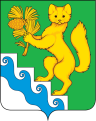 АДМИНИСТРАЦИЯ БОГУЧАНСКОГО РАЙОНАПОСТАНОВЛЕНИЕ20.02.2024                          с. Богучаны                                № 166-пОб установлении границ зоны чрезвычайной ситуацииВ соответствии с Федеральным законом от 21.12.1994 № 68-ФЗ «О защите населения и территорий от чрезвычайных ситуаций природного и техногенного характера», Постановлением Правительства Российской Федерации от 30.12.2003 № 794 «О единой государственной системе предупреждения и ликвидации чрезвычайных ситуаций», Законом Красноярского края от 10.02.2000 № 9-631 «О защите населения и территории Красноярского края от чрезвычайных ситуаций природного и техногенного характера», п.п. 1.3.2 Приказа МЧС России от 05.07.2021 №429 «Об установлении критериев информации о чрезвычайных ситуациях природного и техногенного характера», статьями 7, 8, 43, 47 Устава Богучанского района Красноярского края, решением районной комиссии по предупреждению и ликвидации чрезвычайных ситуаций и обеспечению пожарной безопасности от 19.02.2024 г №62/3-11 ПОСТАНОВЛЯЮ:1. Установить границы зоны чрезвычайной ситуации, сложившейся в результате аварийного отключения электроэнергии на ПС110 кВТ 2Т и 1T, на   территории   Таёжнинского  сельсовета п. Таёжный.2. Утвердить перечень улиц и домов, попавших в зону чрезвычайной ситуации, согласно приложению №1.3. Контроль за исполнением настоящего постановления возложить на руководителя ликвидации чрезвычайной ситуации первого заместителя Главы Богучанского района В.М. Любима.4. Настоящее постановление вступает в силу со дня подписания и подлежит опубликованию в Официальном вестнике Богучанского района.Глава Богучанского района                                     А.С. Медведев                                                                                                                      Приложение № 1 к постановлению администрации Богучанского районаот 20.02.2024г. № 166-пПеречень улиц и домов, попавших в зону чрезвычайной ситуации, сложившейся в результате аварийного отключения электроэнергии на ПС110 кВТ 2Т и 1T№п/пНаименование улицНомера домовПримечание1ул. Лесовозная44/1,44/2,44/3,44/42ул. Олимпийская21/1, 21/2, 21/3, 21/4